                                                                      Главе администрации сельского поселения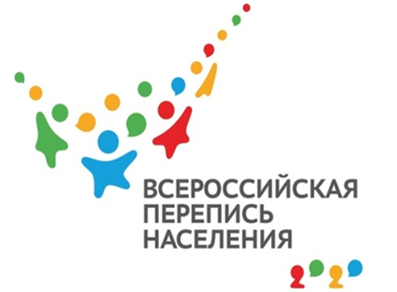     Сообщаем Вам, что установлены новые сроки проведения Всероссийской переписи населения.       Основной этап переписи пройдет с 1 по 30 апреля 2021 года. Такое решение было принято из-за пандемии коронавируса, чтобы обеспечить безопасность и сохранить здоровье людей.     В связи с этим необходимо продолжить наведение порядка в адресном хозяйстве, с целью успешной работы переписчиков и полноты охвата населения при проведении переписи в 2021 году. Уполномоченный по проведению                                                                  Кравцова Н.В. Всероссийской переписи населения